Математика - 8ИТОГОВЫЙ ТЕСТ ЗА КУРС 8 КЛАССАВариант – 1Сравните числа   и  , если  a и b таковы, что  a b 0.А.              Б.             В.    =      Г.  Для сравнения не хватает данных Расположите в порядке возрастания числа: 2;  5,7;  4.А. 4;  5,7;   2                  Б.   5,7;   4;   2            В.   2;   4;   5,7               Г.   2;   5,7;    4Вычислите:   -  - .А.  0                  Б.          В.            Г.  2Решите уравнение 9х2 – 4 = 0.А.                     Б.  -          В. -  ;           Г.  Чему равен дискриминант квадратного уравнения 2х2 – 5х + 3 = 0.А.   19                Б.  1               В.  31              Г. 49Сократите дробь:  .А.                     Б.  2               В.               Г. Найдите сумму х1 + х2 и произведение х1х2, если  х1 и х2 – корни уравнения  х2 +7х – 3 = 0.А.  х1 + х2 = -7;   х1х2 = -3         Б.   х1 + х2 = 7;   х1х2 = 3          В.  х1 + х2 = 7;   х1х2 = -3           Г.  х1 + х2 = 3;   х1х2 = -7   Решите уравнение:  х2 – 2х – 3 = 0.О т в е т: _________________Решите уравнение:  О т в е т: _________________Дана функция y = ax2 + bx +c. На каком из рисунков изображен ее график, если известно, что а  0 и квадратный трехчлен y = ax2 + bx +c имеет два положительных корня?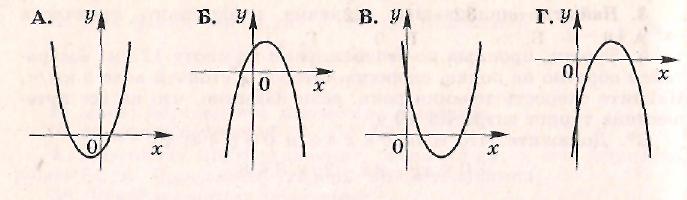 На рисунке  изображены графики функций у = х2 – 2х – 1 и   у = х – 1. Используя графики функций, решите систему уравнений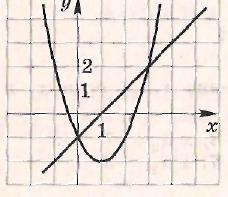                                                              у = х2 – 2х – 1                                                             у  = х – 1О т в е т: _________________В треугольнике DEF проведен отрезок MN, параллельный отрезку DF. EN = 4 см, NF = 1 см. Тогда коэффициент подобия полученных треугольников будет равен: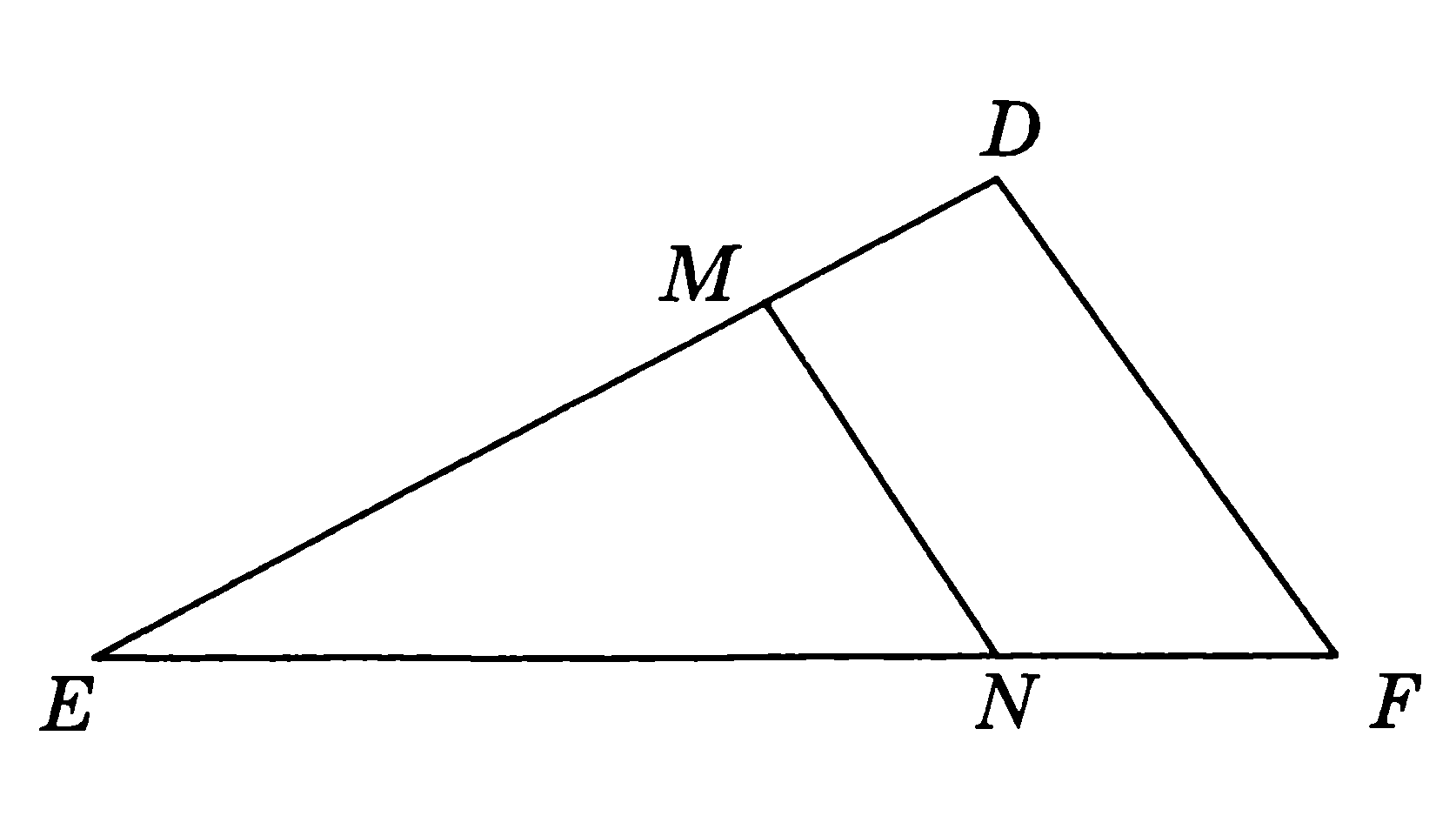 А.             Б.            В.  4           Г.   или  В прямоугольном треугольнике АВС  = 900,   ВС = 6 см,  = 30 0. Найдите АС. О т в е т: _________________14.Укажите номер верного утверждения:      1) Синусом острого угла прямоугольного треугольника называется отношение прилежащего катета к гипотенузе;	2)   Площадь трапеции равна произведению полусуммы ее оснований на высоту;      3)   Величина вписанного угла равна величине дуги, на которую опирается этот угол. Математика - 8ИТОГОВЫЙ ТЕСТ ЗА КУРС 8 КЛАССАВариант – 2Сравните числа а2  и  b2, если  a и b таковы, что  a b 0.А.   а2 b2         Б.  а2   b2         В.  а2  = b2,      Г.  Для сравнения не хватает данных Расположите в порядке возрастания числа:  3;  6,7;  4.А. 4;     3;  6,7                  Б.   6,7;   3;   4            В.  6,7;    4;   3                  Г.   3;   6,7;   4Вычислите:   -  - .А.  4                  Б.          В. 0             Г.  Решите уравнение 4х2 – 9х = 0.А. 0;                     Б.  0          В.              Г.  Чему равен дискриминант квадратного уравнения  3х2 – 5х + 2 = 0.А.   49                Б.  31               В.  19              Г. 1Сократите дробь:  .А.  2                   Б.                 В.               Г. Найдите сумму х1 + х2 и произведение х1х2, если  х1 и х2 – корни уравнения  х2 +3х – 7 = 0.А.  х1 + х2 = 3;   х1х2 = 7            Б.   х1 + х2 = -3;   х1х2 = -7          В.  х1 + х2 =-3;   х1х2 = 7            Г.  х1 + х2 = -7;   х1х2 = -3   Решите уравнение:  х2 – х – 2 = 0.О т в е т: _________________Решите уравнение:  О т в е т: _________________Дана функция y = ax2 + bx +c. На каком из рисунков изображен ее график, если известно, что а  0 и квадратный трехчлен y = ax2 + bx +c имеет два  корня разных знаков?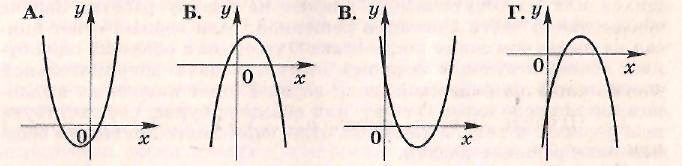 На рисунке  изображены графики функций у = х2 – 2х – 3 и   у = - х – 1. Используя графики функций, решите систему уравнений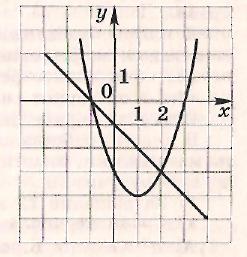                                                              у =     х2 – 2х – 3                                                             у  =   -х – 1О т в е т: _________________На рисунке NQ = 2, QP = 5,  ∠ 1 = ∠ 2. Тогда коэффициент подобия изображенных треугольников будет равен: 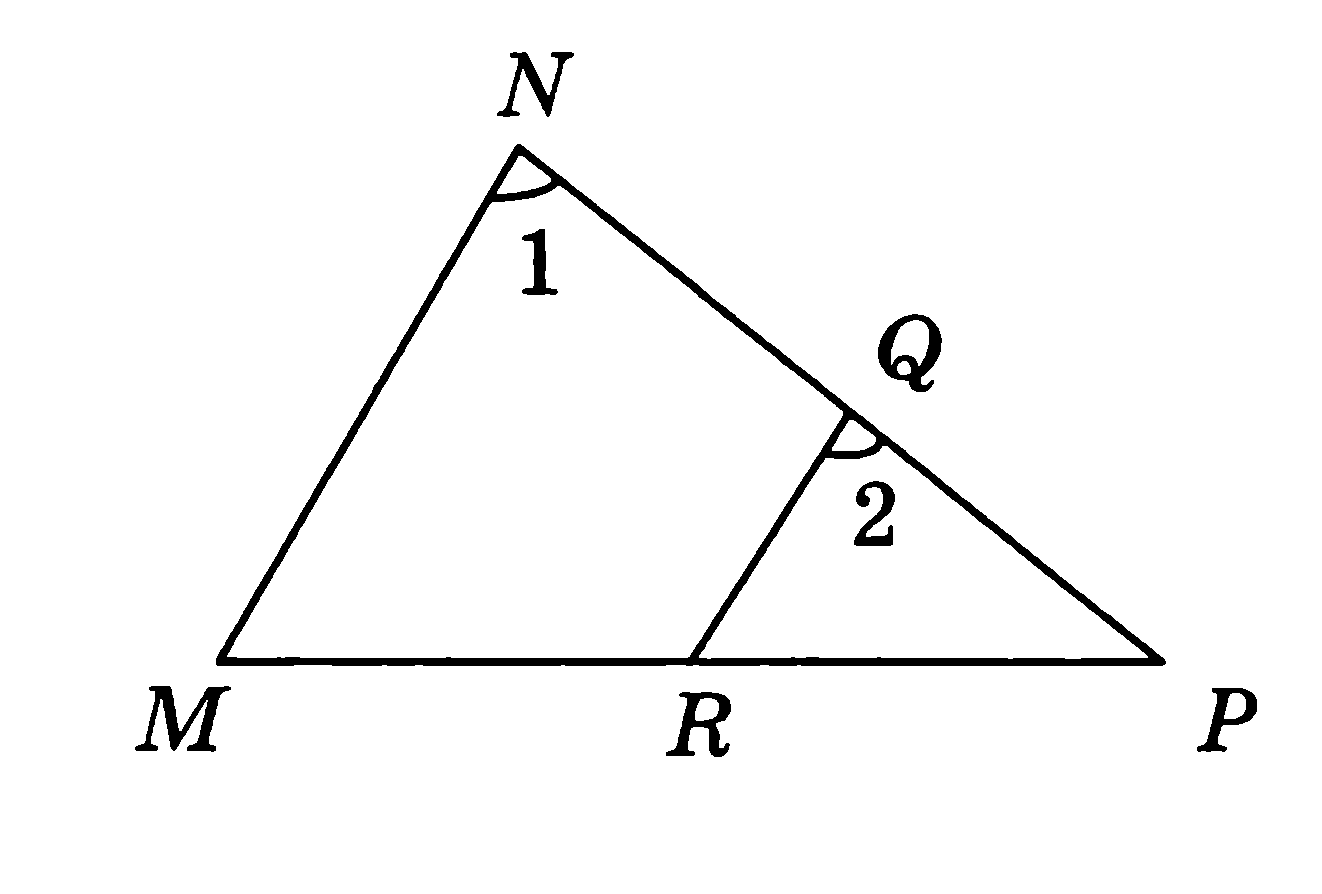 А.               Б. В.                Г.    или  В прямоугольном треугольнике АВС  = 900,   АВ = 12 см,  = 60 0. Найдите АС.О т в е т: _________________Укажите номер верного утверждения:Тангенсом острого угла прямоугольного треугольника называется отношение прилежащего катета к противолежащему катету;Площадь треугольника равна половине произведения его основания на высоту;Величина центрального угла равна половине величины дуги, на которую опирается данный угол.